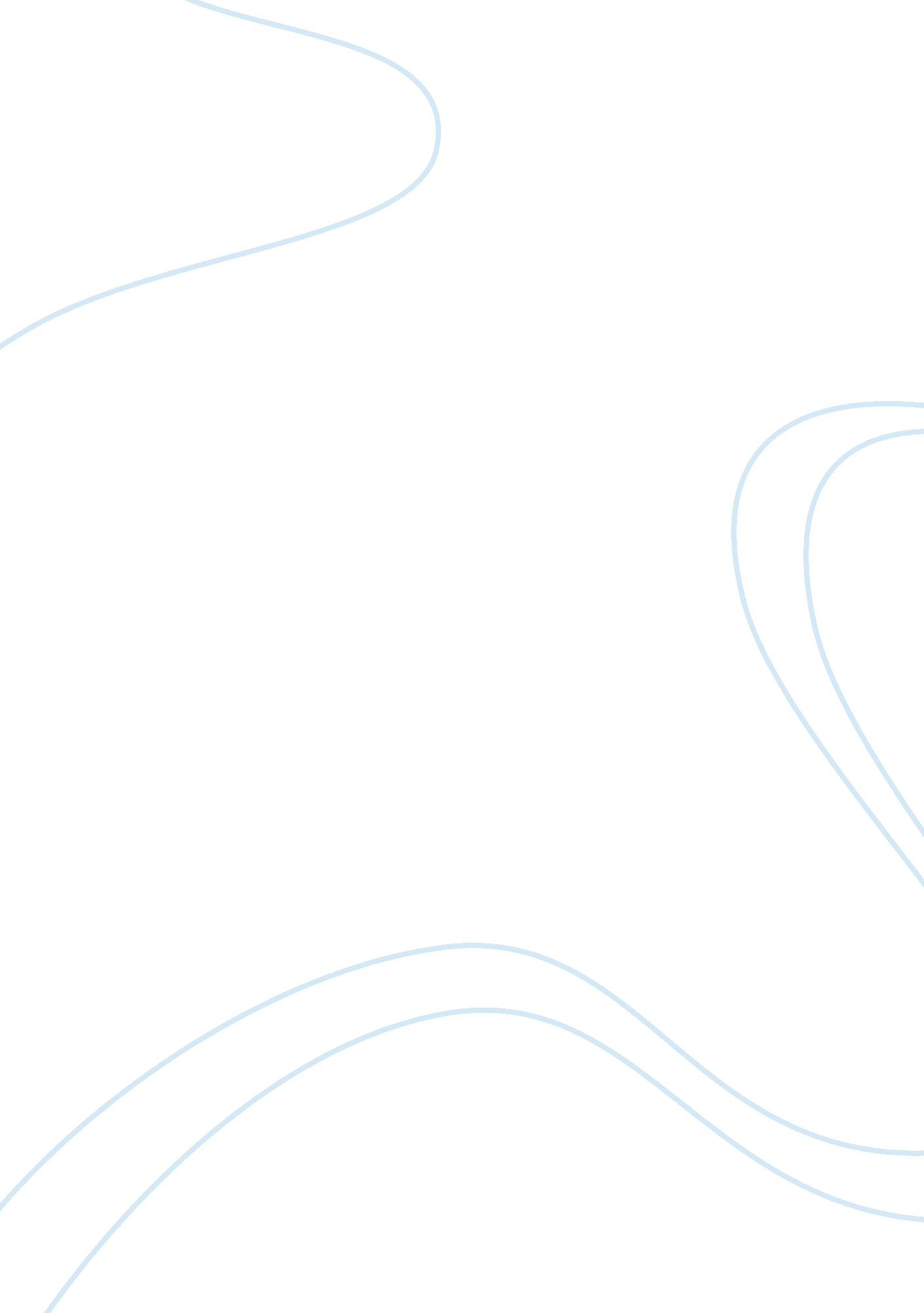 Brief assignment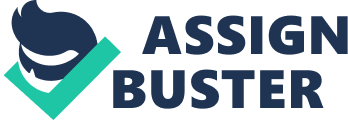 Analyses the implications of codes of conduct within the health professions Evaluate the effectiveness of the multidisciplinary approach in healthcare settings Analyses the influence of a health care professional and their professional bodies have on health care policy Student Comment Student declaration: I confirm that this assignment is my own work and that it complies with this center’s plagiarism policy. Signature: Date: Assessor Feedback N. B. the overall credit level for the unit will not be known until all the relevant assignments relating to the unit are complete ) Feedback against grades can only be given once the student has achieved Level 3 2) Commentary on work 3) Commentary on learning Outcomes/Criteria for Assessment Achieved 4) Commentary on Learning Outcomes/Criteria not achieved (Resubmission 1) 5) Commentary on how to improve Assignment Awarded 12 p D Grade Descriptors and Indicators – to be used for GRADED Units only *Select Grade Descriptors related to this Assignment only *DELETE Grade Descriptors not being used in this Assignment (Learners achieving the Graded unit at Level 3 will be graded in relation to the following grade descriptors and components) : Understanding of the Subject Indicative content for Merit: Indicative content for Distinction The student, student’s work or performance: a. Demonstrates a very good grasp of the relevant knowledge base b. S generally informed by the major conventions and practices of the area of study demonstrates very good understanding of the different perspectives or approaches associated with the area of study The student, student’s work or performance: a. Demonstrates an excellent grasp of the relevant knowledge base b. Is consistently informed by the major conventions and practices of the area of monstrance excellent understanding of the different perspectives or approaches associated with the area of study 2: Application of Knowledge – GRADED UNIT ONLY a. Makes use of relevant: Ideas Facts Theories Perspectives Models With either b. Breadth or depth that goes beyond the minimum requirement to Pass And/or c. Very good levels of Consistency Precision Accuracy Insight Analysis Synthesis Creativity With both b. Breadth and depth And/or c. Excellent levels of 3. Application of Skills – GRADED UNIT ONLY a. Generally selects appropriate: Skills Techniques Methods b. Applies appropriate (selected or given) With Very good levels of Confidence Innovation Efficiency a. Identifies new information from sources which are consistently appropriate b. Makes extensive use of additional information c. Consistently appraises the relevance and value of new information accurately d. Shows a excellent grasp of the meaning and significance of new information e. Consistently combines or synthesizes information with outcomes that are: accurate succinct innovative creative. 